Детские подарки./советы родителям/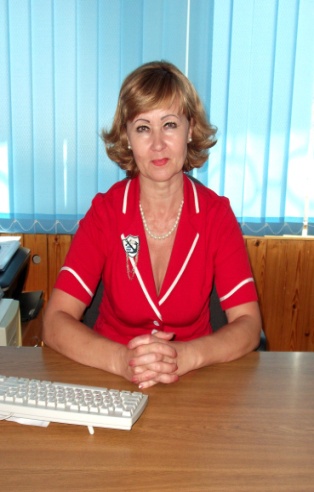 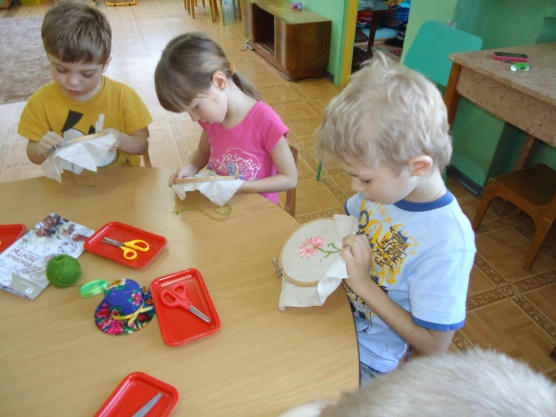        Впереди новогодние  праздники.  Пора поздравлений.  Малышей ждут подарки в детском саду                                                          и дома. Для взрослых, наверное, не секрет, что дети  любят не только получать подарки, но и дарить их. Детская способность любить, безоглядно и беззаветно, часто выражается  в стремлении малыша порадовать своих близких подарком – иногда это личный предмет, который дорог ребенку, а иногда рисунок, поделка, сделанная своими руками.Уважаемые взрослые!  Позвольте дать Вам несколько добрых советов:Поддержите малыша в процессе создания подарка, помогите ему. Если ребенок увлечен делом, постарайтесь не мешать, дайте возможность довести начатое  дело до конца. Если же необходимо прерваться, обязательно пообещайте, что через какое - то время малыш сможет вернуться к своему шедевру и завершить его.Поддержите стремление малыша сделать приятное другому: маме, папе, бабушке, младшей сестренке, старшему брату, воспитателю или другу. Необязательно специально усаживать ребенка за стол и предлагать ему создать необыкновенное в подарок. Это может быть просто еловая веточка, бережно срезанная от домашней елки или  большая шишка, найденная в парке. Если ребенок сказал, что хотел бы подарить их, обязательно сохраните и напомните малышу о его желании.Самое важное оцените по достоинству труд своих детей, заботу и внимание.  (Иногда приходиться видеть  после праздника  в раздевалке на шкафчиках забытые подарки  или наблюдать такую картину,  как взрослые даже не слышат ребенка при получении подарка, думая о своих проблемах, торопясь по своим делам).    К сожалению, в повседневной суете мы зачастую упускаем самое главное. Уважаемые взрослые, при получении подарка постарайтесь забыть на несколько минут о своих заботах, посмотрите с любовью на своего малыша, прижмите его к себе, скажите о своей любви, выразите восхищение и радость.   Сохраните  детские рисунки в домашних альбомах, а  подарки в волшебном сундучке.  Поверьте, через несколько лет, у Вас не один раз будет желание пересмотреть эти детские работы, прикоснуться к ним, и только спустя годы, Вы и ваш взрослый ребенок сможете оценить  их по достоинству.                                                                                     /Заведующий с/п «Детский                                                                                              сад «Василек» В.Симакова/